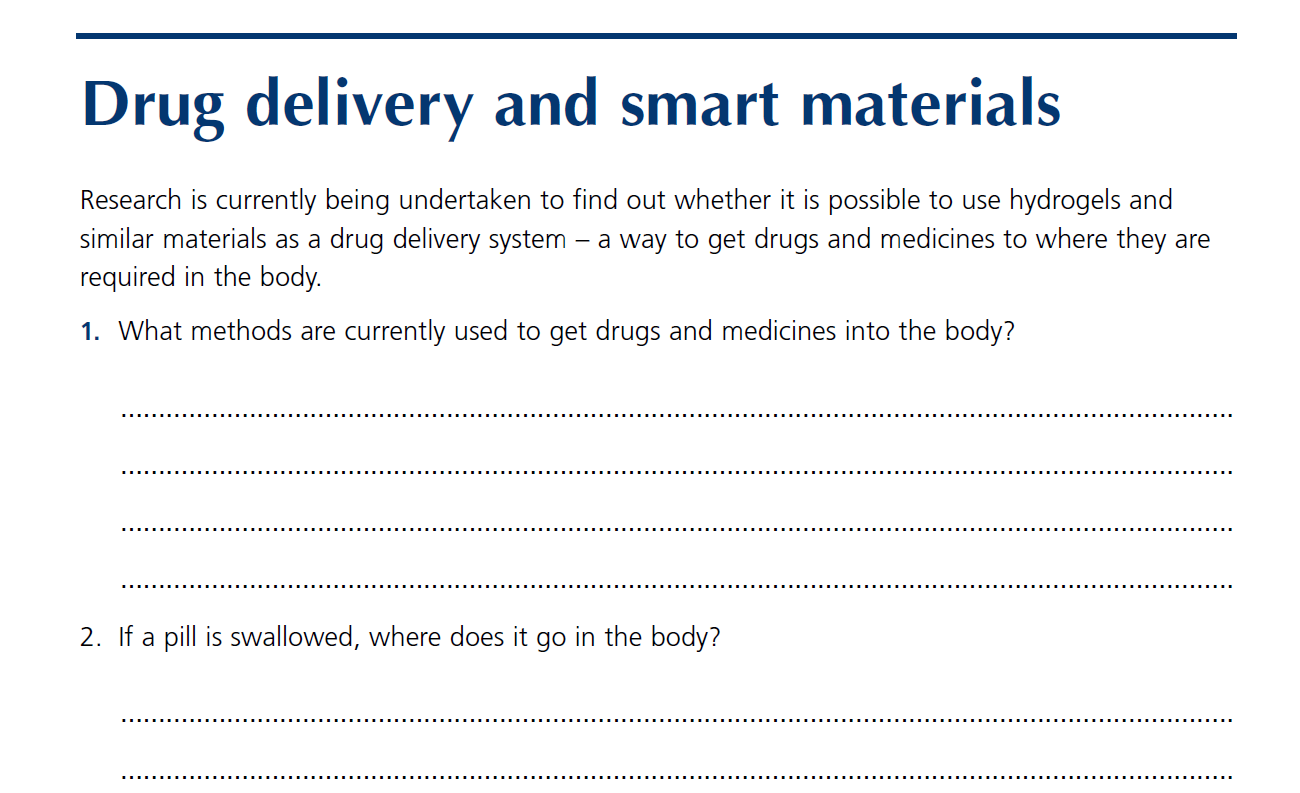 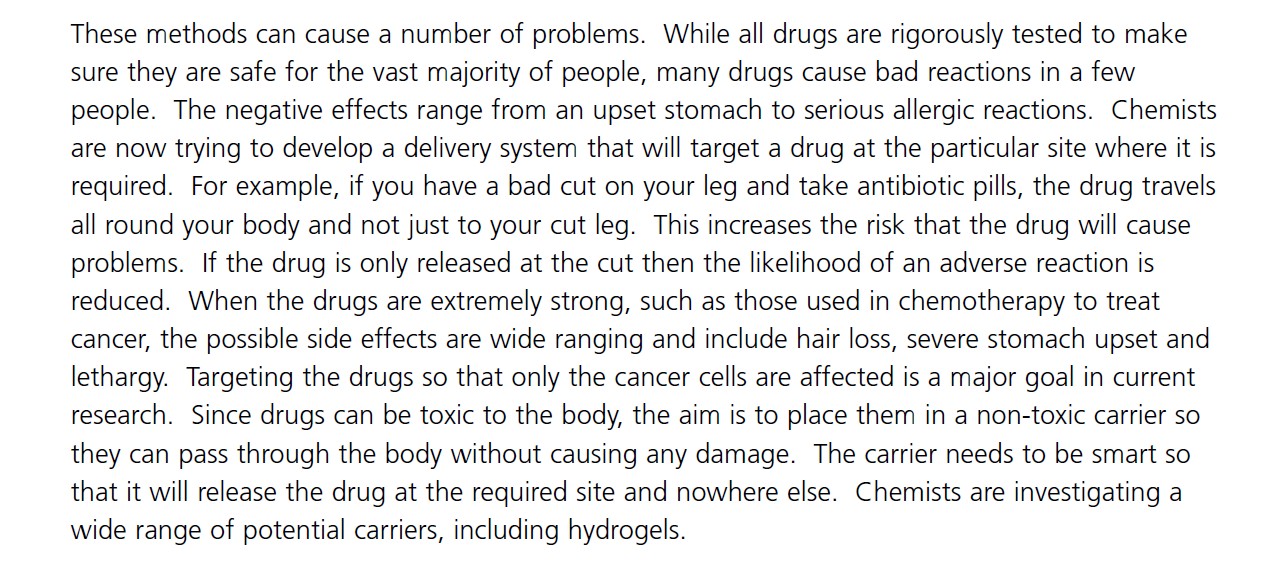 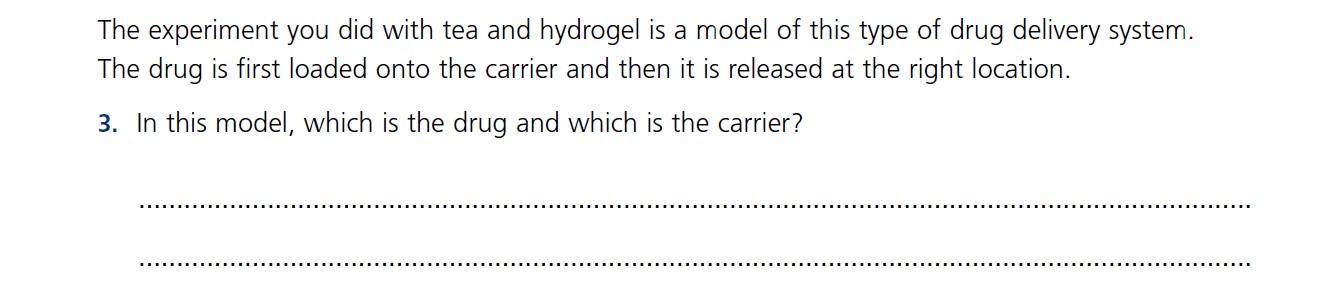 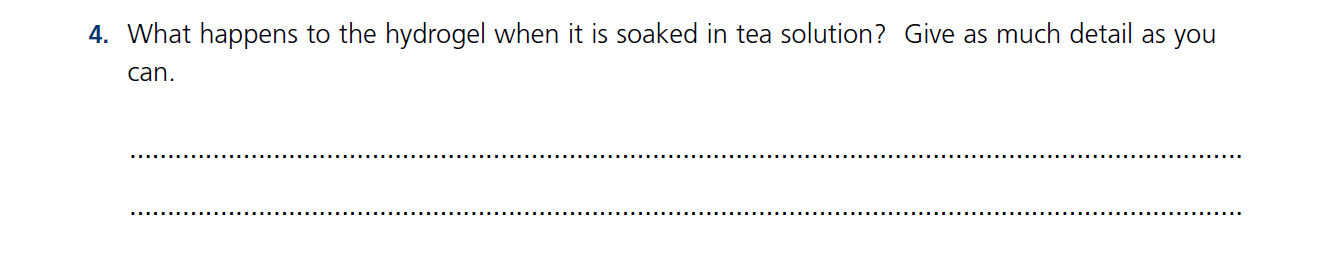 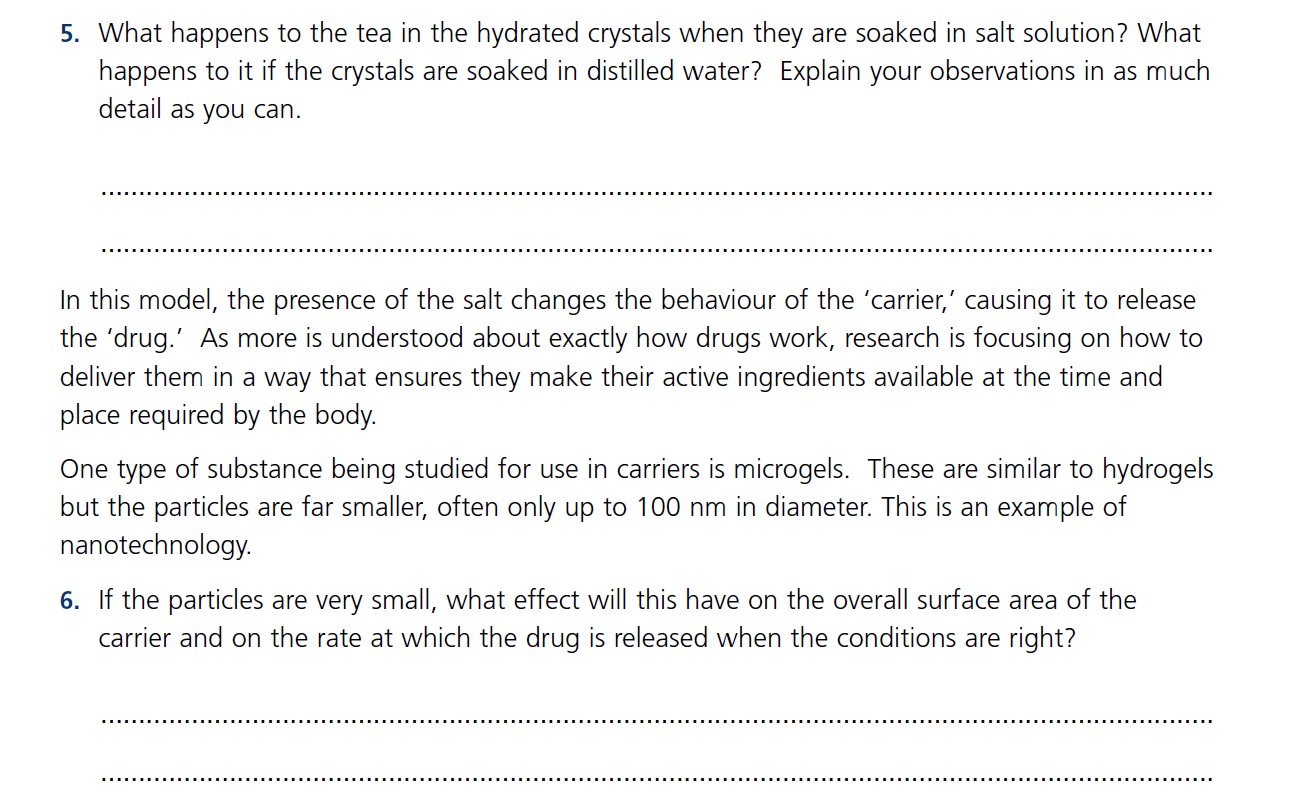 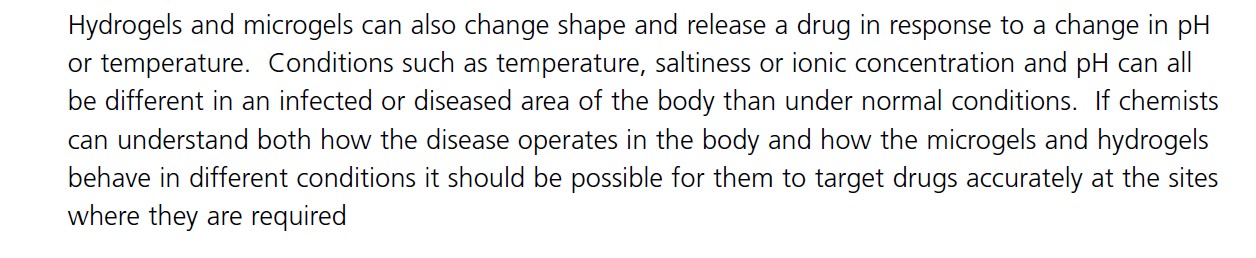 This Practical Chemistry resource was developed by the Nuffield Foundation and the Royal Society of Chemistry.© Nuffield Foundation and the Royal Society of Chemistry    